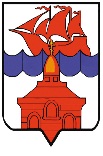 РОССИЙСКАЯ ФЕДЕРАЦИЯКРАСНОЯРСКИЙ КРАЙТАЙМЫРСКИЙ ДОЛГАНО-НЕНЕЦКИЙ МУНИЦИПАЛЬНЫЙ РАЙОНАДМИНИСТРАЦИЯ СЕЛЬСКОГО ПОСЕЛЕНИЯ ХАТАНГАПОСТАНОВЛЕНИЕ 26.05.2023 г.                                                                                                № 094 - ПО проведении мероприятий, связанных с ледоходом и половодьемна реках сельского поселенияХатанга в 2023 годуВ связи с предстоящим наступлением интенсивных весенних паводков и ледохода на реках сельского поселения Хатанга, с целью обеспечения безопасности населения, сохранности жилого фонда, устойчивой эксплуатации объектов тепло-, водо-, электроснабжения в период ледохода и паводка 2023 года, руководствуясь пунктом 8 части 1 статьи 7¹ Устава сельского поселения Хатанга, ПОСТАНОВЛЯЮ: Утвердить комплексный план мероприятий по предупреждению и ликвидации последствий чрезвычайных ситуаций, связанных с паводковыми явлениями и ледоходом на реках сельского поселения Хатанга согласно приложению № 1.Утвердить состав противопаводковой комиссии сельского поселения Хатанга согласно приложению № 2 к настоящему постановлению. Определить, что в период временного отсутствия члена Комиссии его обязанность по участию в работе Комиссии возлагается на лицо, замещающее его в установленном порядке.Начальникам Территориальных отделов поселков Администрации сельского поселения Хатанга, руководителям предприятий, организаций, учреждений независимо от организационно-правовых форм:создать комиссии по предупреждению и ликвидации последствий чрезвычайных ситуаций в период ледохода и паводка 2023 года;доводить информацию до руководителей Администрации сельского поселения Хатанга о необходимости проведения эвакуации и (или) перемещения в безопасный район с территории, попадающей в зону подтопления(затопления) передвижных балков, стойбищ и другого имущества населения, ведущего традиционный кочевой образ жизни;определить помещения на случай перевода населения из затопляемых жилых домов;содержать в исправном состоянии плавучие средства (катера, лодки и т. п.), создать необходимые запасы лесоматериалов, тросов и других подручных средств, необходимых для проведения спасательных работ;принять меры по вывозу из затопляемых зон грузов и отходов производства, иных веществ и материалов, которые при попадании в водный объект могут привести к его загрязнению и засорению до 31 мая 2023 г.;руководителям предприятий, имеющих речной флот, принять меры по предупреждению его повреждений;своевременно запретить движение транспорта и людей по льду рек и озер;в период ледохода организовать круглосуточное дежурство на подведомственной территории.Директору Муниципального унитарного предприятия «Хатанга-Энергия» сельского поселения Хатанга (Чалый С.В.) взять под особый контроль очистку ливневых водоотводов. Акционерному обществу «КрасАвиа» Обособленное подразделение Хатанга (Дмитрячков К.В.)  на период ледохода и паводка подготовить резерв вертолетов и определить дежурные экипажи на случай разведывательных и аварийно-спасательных работ.Красноярскому филиалу Публичного акционерного общества "Ростелеком" (Бабаянц А.А.) обеспечить устойчивую связь с населенными пунктами сельского поселения для своевременного принятия мер, связанных с ледоходом и паводком.Акционерному обществу "Хатангский морской торговый порт" (Зверев С. В.) на период паводка подготовить речной флот для возможной эвакуации населения из                  п. Кресты, как наиболее вероятного к затоплению населенного пункта сельского поселения, а также из других населённых пунктов сельского поселения Хатанга.Обществу с ограниченной ответственностью «Энергия» (Кузьмин С. А.) разработать до начала паводка резервную схему обеспечения с. Хатанга питьевой водой.Рекомендовать Отделению полиции Отдела МВД России по Таймырскому Долгано-Ненецкому району (Благодаров К.А.) организовать охрану общественного порядка в населенных пунктах сельского поселения Хатанга и принять меры по недопущению выхода людей на участки, опасные для жизни во время движения льда.Руководство проводимыми мероприятиями и их координация возлагается на Комиссию по предупреждению и ликвидации чрезвычайных ситуаций Администрации сельского поселения (председатель – Доронин А.С., Глава сельского поселения Хатанга), в случае его отсутствия (командировка, отпуск, временная нетрудоспособность)  возлагается на лицо, замещающее его в установленном порядке.Опубликовать постановление в Информационном бюллетене Хатангского сельского Совета депутатов и администрации сельского поселения Хатанга и на официальном сайте органов местного самоуправления сельского поселения Хатанга.Контроль за исполнением настоящего постановления возложить на заместителя Главы сельского поселения Хатанга Вешнякова А.В.Постановление вступает в силу с момента подписания.Исполняющая обязанностиГлавы сельского поселения Хатанга				         Т.В. Зоткина Приложение № 2									к постановлению Администрации 									сельского поселения Хатанга									от 26.05.2023 года № 094-П СОСТАВПротивопаводковой комиссии сельского поселения Хатанга 						Приложение № 1к Постановлению администрациисельского поселения Хатанга от 26.05.2023 г. № 094-ПКомплексный планмероприятий по предупреждению и ликвидации последствий чрезвычайных ситуаций,связанных с паводковыми явлениями на территории сельского поселения ХатангаПредседатель комиссии:Доронин Андрей Сергеевич-Глава сельского поселения ХатангаЗаместитель председателя:Вешняков Алексей Валерьевич-Заместитель Главы сельского поселения ХатангаСекретарь комиссии:Яковлев Тарас Николаевич-Главный инженер Муниципального казенного учреждения «Центр по обеспечению деятельности муниципальных учреждений сельского поселения Хатанга»Члены комиссии:Благодаров Константин Александрович-Начальник Отделения полиции Отдела МВД России по Таймырскому Долгано-Ненецкому районуЗверев Сергей Викторович	-Генеральный директор Акционерного общества «Хатангский морской торговый порт»Тимшин Андрей Алексеевич-Начальник пожарно-спасательной части №136 Федерального государственного казенного учреждения «31 Отряд Федеральной противопожарной службы по Красноярскому краю»Чумляков Сергей Викторович-Главный врач Краевого государственного бюджетного учреждения здравоохранения «Таймырская районная больница № 1»Дмитрячков Константин Васильевич-Руководитель Акционерному обществу «КрасАвиа» Обособленное подразделение ХатангаКузьмин Сергей Александрович-Генеральный директор Общества с ограниченной ответственностью «Энергия»Шейкин Николай Александрович-Директор Общества с ограниченной ответственностью «Таймыр Альянс Трейдинг»Чалый Сергей Валерьевичдиректор Муниципального унитарного предприятия «Хатанга-Энергия» сельского поселения Хатанга№ п/пПланируемые мероприятияОтветственные исполнителиКонтрольСрок исполненияПримечание1.Рассмотрение на заседаниях комиссии по предупреждению и ликвидации последствий чрезвычайных ситуаций на территории сельского поселения Хатанга вопросов по обеспечению безаварийного пропуска паводковых вод, а также по практическому выполнению и контролю противопаводковых мероприятий, в том числе:принятие решений о неотложных мерах по организации безаварийного пропуска паводковых вод;формирование оперативных групп по организации постоянного контроля за развитием паводкаНачальники территориальных отделов поселков, руководители предприятий и учрежденийВешняков А.В.до 31.05.20231.корректировка по данным прогноза планов действий по предупреждению и ликвидации последствий чрезвычайных ситуаций, связанных с наводнениями, планов эвакуации и жизнеобеспечения населения с учетом имеющейся прогнозной информации;Комиссия по предупреждению иликвидации ЧС Вешняков А.В.май-июнь1.- Проведение мониторинга и прогнозирования прохождения весеннего половодья на территории сельского поселения Хатанга, а так же контроль  над паводковой обстановкой с представлением Управлению по делам ГО и ЧС ТМР обобщенных докладов о ситуации, сложившейся на территории сельского поселения Хатанга.Противопаводковая комиссия, Администрация сельского поселения ХатангаДоронин А.С.май-июнь1.организация радиосвязи с населенными пунктами, попадающими в зоны затопления, проведение расчета сил, средств связи и оповещения;Начальники территориальных отделов посёлковВешняков А.В.май-июнь1.планирование и проведение комплекса санитарно-гигиенических и противоэпидемических мероприятий, направленных на предупреждение заболевания населения острыми кишечными инфекциями;Чумляков С.В.Вешняков А.В.май-июль2.Разработка вариантов эвакуации и первоочередного жизнеобеспечения пострадавшего населения с расчетом привлекаемых сил и средств по сценариям максимального затопления.Комиссия по предупреждению иликвидации ЧС Вешняков А.В.до 31 мая3.Уточнение планов обеспечения противопаводковых мероприятий авиацией с. Хатанга, определение мест запасных вертолетных площадок, подготовка экипажей при выполнении работ в условиях ЧС.Дмитрячков К.В.Вешняков А.В.до 31.05.2023 г.4.Проведение работ по защите флота, барж и кранов от ледохода на реке Хатанга;Подготовка к навигации 2023 г. и поставки топливно-энергетических ресурсов в труднодоступные населенные пункты в период высокой воды.Зверев С.В.Доронин А.С.май-июнь5.Уточнение объемов и состава резервных запасов горюче-смазочных материалов, продовольствия, медикаментов, плавсредств и предметов первой необходимости в паводкоопасных районах.Тимшин А.А.Кузьмин С.А.Зверев С.В.Чумляков С.В.Доронин А.С.май-июнь6.Обеспечение готовности Красноярского филиала ПАО "Ростелеком" к выполнению задач по предоставлению устойчивой связи при угрозе затопления и затоплении населенных пунктов, организаций и производственных объектов, в т.ч. готовности подвижных средств оповещения (на транспортных средствах)Бабаянц А.А.Федосеева А.С.май-июнь7.Информировать население сельского поселения Хатанга о паводковой ситуации.Мосылёва С.П.Яковлев Т.Н.Зоткина Т.В.май-июнь, по мере необходимости        Выполнение мероприятий по обеспечению отвода талых вод с проезжих частей улиц села Хатанга и посёлков поселения, особенно участков, не имеющих уклоновАдминистрация сельского поселения ХатангаМУП «Хатанга-Энергия» сельского поселения ХатангаФедосеева А.С.Храмова А.Н.до 31.05.20238.Для недопущения пожарной ситуации в затопляемых зонах проведение обследования жилых домов и осуществление контроля отключения электроэнергииТимшин А.А. Кузьмин С.А.Шейкин Н.А.Вешняков А.В.на период паводковой ситуации9.Обеспечение порядка при эвакуации людей, имущества, обеспечение круглосуточного дежурстваБлагодаров К.А.Вешняков А.В.на период паводковой ситуации10.Сведения при возникновении чрезвычайных ситуаций сообщаются по телефонам 01 (ПЧ-136), 02 (ОП № 31), Главе  сельского поселения Хатанга и его заместителям.Начальники территориальных отделов поселковТимшин А.А.июнь11.Провести собрания граждан в населенных пунктах, подверженных подтоплением с обучением населения правилам поведения и действиям во время наводненийНачальники территориальных отделов поселковФедосеева А.С.до 31.05.2023 г.12.Начальникам территориальных отделов поселков предоставлять в период паводка ежедневную информацию по подъему паводковых вод в диспетчерскую службу ПЧ сельского поселения Хатанга по тел. 01, 2-10-01. Информацию предоставлять в 10:00 и в 17:00.Начальники территориальных отделов поселковТимшин А.А.июньдублирующую информацию предоставлять в Отдел по развитию традиционных промыслов и обеспечению жизнедеятельности посёлков